ADENDA No. 01INVITACIÓN PÚBLICA DE OFERTAS No. 0149 DE 2011OBJETO: Seleccionar, en aplicación de los trámites legales correspondientes al contratista para los SUMINISTROS NECESARIOS PARA LA IMPLEMENTACIÓN DE QUINCE ESTACIONES DE REDUCCCIÓN DE PRESION Y CUATRO DE CONTROL DE REBOSES DE TANQUES PARA LAS SECCIONALES DE EMPOCALDAS S.A. E.S.P. DE AGUADAS, ANSERMA, BELALCAZAR, CHINCHINA, MANZANARES, MARMATO, NEIRA Y RIOSUCIO, CALDAS.   PRESUPUESTO OFICIAL: El presupuesto oficial para el presente proceso es la suma de NOVENTA Y OCHO MILLONES  QUINIENTOS CINCUENTA Y CUATRO MIL NOVECIENTOS CUARETNA Y TRES PESOS ($98.554.943) incluido IVA, transporte, cargue, descargue y la entrega de los suministros en los municipio de AGUADAS, ANSERMA, BELALCAZAR, CHINCHINA, MANZANARES, MARMATO, NEIRA Y RIOSUCIO, CALDAS .   Debido a la observación realizada por un posible proponente, a través de la presente, me permito informarles que:  En relación con la reducción. ¿Debe ser excéntrica o concéntrica?: La reducción debe ser concéntrica.En relación con la longitud. ¿La longitud debe ir en seis pulgadas?: La longitud  es de 82,5 centímetros por cada seis pulgadas.Esquema del diseño del niple pasamuro: (ver Anexo No. 01)La presente se suscribe a los veinte (20) días del mes de septiembre del año dos mil doce (2012).Atentamente,(ORIGINAL FIRMADO)JUAN PABLO ALZÁTE ORTEGAGerente 					 SHLP                                                                                                                                                                                                                           K.S.L.C.ANEXO No. 01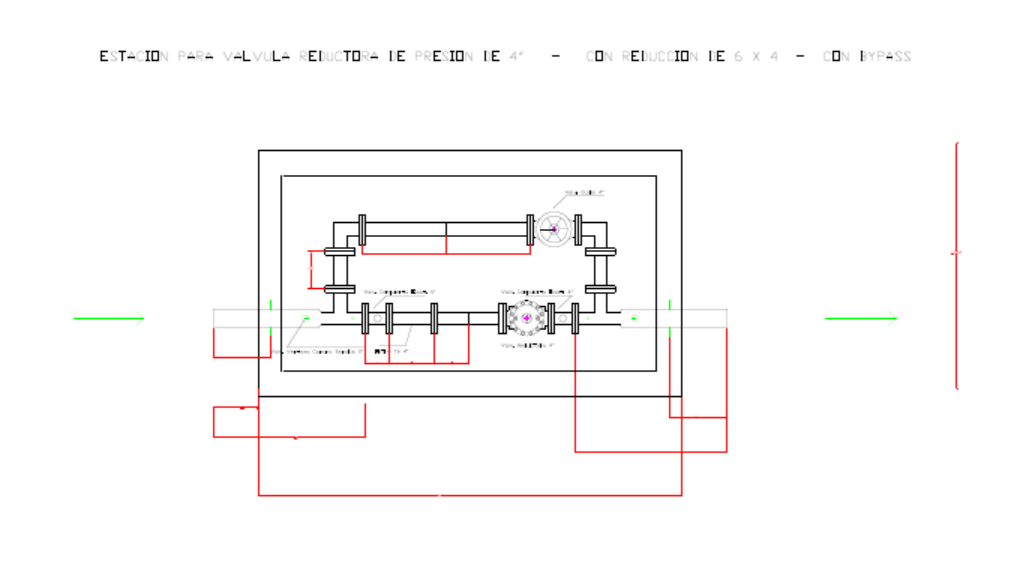 